Сессия №25                         Решение № 238              29 сентября 2021 годаОб утверждении Положения о муниципальном земельном контроле  в границах сельских поселений, входящих в состав Звениговского муниципального района Республики Марий ЭлВ соответствии с Федеральным законом от 31.07.2020 № 248-ФЗ «О государственном контроле (надзоре) и муниципальном контроле в Российской Федерации», Федеральным законом от 6 октября 2003 г.  № 131-ФЗ «Об общих принципах организации местного самоуправления в Российской Федерации», Собрание депутатовРЕШИЛО:1. Утвердить Положение о муниципальном земельном контроле в границах сельских поселений, входящих в состав Звениговского муниципального района Республики Марий Эл, согласно приложению.2. Контроль за исполнением настоящего решения возложить на Президиум Собрания депутатов.3. Настоящее решение вступает в силу после официального опубликования в газете муниципального автономного учреждения «Редакция районной газеты «Звениговская неделя» и подлежит размещению на сайте Звениговского муниципального района в информационно-телекоммуникационной сети «Интернет».Глава Звениговского муниципального района,Председатель Собрания депутатов 					      Н.В. ЛабутинаПриложение 1к решению Собрания депутатов от 29 сентября 2021 № 238ПОЛОЖЕНИЕо муниципальном земельном контроле  в границах сельских поселений, входящих в состав Звениговского муниципального района Республики Марий ЭлI. Общие положенияНастоящее Положение определяет порядок организации и осуществления муниципального земельного контроля в границах сельских поселений, входящих в состав Звениговского муниципального района Республики Марий Эл.1.1. Исполнение механизма осуществления муниципального земельного контроля производится в соответствии с Конституцией Российской Федерации, Земельным кодексом Российской Федерации, Кодексом Российской Федерации об административных правонарушениях, Федеральным законом от 18.06.2001 № 78-ФЗ «О землеустройстве», Федеральным законом от 26.12.2008 № 294-ФЗ «О защите прав юридических лиц и индивидуальных предпринимателей при осуществлении государственного контроля (надзора) и муниципального контроля», Федерального закона от 02.05.2006 № 59-ФЗ «О порядке рассмотрения обращений граждан Российской Федерации», Федеральным законом от 31.07.2020 № 248-ФЗ «О государственном контроле (надзоре) и муниципальном контроле в Российской Федерации», Законом Республики Марий Эл от 27.02.2015 № 3-З «О регулировании земельных отношений в Республике Марий Эл».2. Под муниципальным земельным контролем (далее – муниципальный контроль) понимается деятельность, направленная на предупреждение, выявление и пресечение нарушений обязательных требований земельного законодательства (далее обязательных требований), осуществляемая в пределах полномочий посредством профилактики нарушений обязательных требований, оценки соблюдения гражданами и организациями обязательных требований, выявления нарушений обязательных требований, принятия предусмотренных законодательством Российской Федерации мер по пресечению выявленных нарушений обязательных требований, устранению их последствий и (или) восстановлению правового положения, существовавшего до возникновения таких нарушений.Муниципальный контроль за использованием в границах сельских поселений, входящих в состав Звениговского муниципального района Республики Марий Эл земель юридическими лицами (независимо от организационно-правовой формы), их руководителями, должностными лицами, индивидуальными предпринимателями, а также гражданами осуществляет отдел по управлению муниципальным имуществом и земельными ресурсами Администрации Звениговского муниципального района Республики Марий Эл (далее - Отдел) по взаимодействию с федеральными органами исполнительной власти, осуществляющими государственный земельный надзор, другими заинтересованными федеральными органами исполнительной, власти, их территориальными органами, с органами исполнительной власти Республики Марий Эл, иными органами местного самоуправления, организациями, общественными объединениями, а также гражданами.3.1. Специалист Отдела является муниципальным инспектором по использованию земель на территории Звениговского муниципального района Республики Марий Эл (далее - муниципальный инспектор). Муниципальный инспектор должен владеть спецификой земельного законодательства. При осуществлении муниципального контроля муниципальный инспектор обладает правами и обязанностями, установленными статьей                                29 Федерального закона от 31.07.2020 № 248-ФЗ «О государственном контроле (надзоре) и муниципальном контроле».Предметом муниципального контроля является соблюдение контролируемыми лицами обязательных требований земельного законодательства в отношении объектов земельных отношений, за нарушение которых законодательством Российской Федерации предусмотрена административная ответственность.4.1. Под контролируемыми лицами понимаются юридические лица (независимо от организационно-правовой формы), индивидуальные предприниматели, а также граждане, деятельность, действия или результаты деятельности которых подлежат муниципальному контролю.5. Решение о проведении контрольных мероприятий, в том числе документарной проверки принимается главой Администрации Звениговского района Республики Марий Эл.6. Объектами муниципального контроля являются:земли, земельные участки, части земельных участков, расположенные  в границах сельских поселений, входящих в состав Звениговского муниципального района Республики Марий Эл.7. Отдел обеспечивает учет объектов контроля в рамках осуществления муниципального контроля.При сборе, обработке, анализе и учете сведений об объектах контроля для целей их учета муниципальный инспектор использует информацию, представляемую в соответствии с нормативно-правовыми актами, информацию, получаемую в рамках межведомственного взаимодействия, а также общедоступную информацию.При осуществлении учета объектов контроля на контролируемых лиц не может возлагаться обязанность по представлению сведений, документов, если иное не предусмотрено федеральными законами, а также если соответствующие сведения, документы содержатся в государственных или муниципальных информационных ресурсах.Управление рисками причинения вреда (ущерба) охраняемым законом ценностям при осуществлении муниципального контроля	8. Настоящим положением система оценки и управления рисками при осуществлении муниципального контроля не устанавливается. Плановые (контрольные) мероприятия и внеплановые контрольные (надзорные) мероприятия проводятся с учетом особенностей, установленных статьями             61 и 66 Федерального закона от 31.07.2020 № 248-ФЗ «О государственном контроле (надзоре) и муниципальном контроле в Российской Федерации».Осуществление муниципального контроля		9. При осуществлении муниципального контроля взаимодействием Отдела с контролируемыми лицами являются встречи, телефонные и иные переговоры (непосредственное взаимодействие) между муниципальным инспектором и контролируемым лицом или его представителем, запрос документов, иных материалов, присутствие инспектора в месте осуществления деятельности контролируемого лица (за исключением случаев присутствия инспектора на общедоступных производственных объектах).10. Взаимодействие с контролируемым лицом осуществляется при проведении следующих контрольных (надзорных) мероприятий: 1) инспекционный визит (посредством осмотра, опроса, получения письменных объяснений, инструментального обследования, истребования документов, которые в соответствии с обязательными требованиями должны находиться в месте нахождения (осуществления деятельности) контролируемого лица (его филиалов, представительств, обособленных структурных подразделений) либо объекта контроля);2) рейдовый осмотр (посредством осмотра, опроса, получения письменных объяснений, инструментального обследования, истребования документов, которые в соответствии с обязательными требованиями должны находиться в месте нахождения (осуществления деятельности) контролируемого лица (его филиалов, представительств, обособленных структурных подразделений) либо объекта контроля);3) документарная проверка (посредством получения письменных объяснений, истребования документов);4) выездная проверка (посредством осмотра, опроса, получения письменных объяснений, инструментального обследования, истребования документов).  Без взаимодействия с контролируемым лицом проводятся следующие контрольные (надзорные) мероприятия (далее - контрольные мероприятия без взаимодействия):1) наблюдение за соблюдением обязательных требований;2) выездное обследование.  11. Контрольные мероприятия, за исключением контрольных мероприятий без взаимодействия, могут проводиться на внеплановой основе. Плановые контрольные мероприятия без взаимодействия при осуществлении муниципального земельного контроля не проводятся.12. Внеплановые контрольные мероприятия проводятся при наличии оснований, предусмотренных  пунктами 1 ,  3 ,  4 ,  5 части 1 статьи 57  Федерального закона от 31.07.2020 № 248-ФЗ «О государственном контроле (надзоре) и муниципальном контроле в Российской Федерации».Конкретный вид и содержание внепланового контрольного мероприятия (перечень контрольных (надзорных) действий) устанавливается в решении о проведении внепланового контрольного (надзорного) мероприятия.  Контрольные (надзорные) мероприятия13. Инспекционный визит проводится по месту нахождения (осуществления деятельности) контролируемого лица (его филиалов, представительств, обособленных структурных подразделений) либо объекта надзора.В ходе инспекционного визита могут совершаться следующие контрольные (надзорные) действия:осмотр;опрос;получение письменных объяснений;инструментальное обследование.истребование документов, которые в соответствии с обязательными требованиями должны находиться в месте нахождения (осуществления деятельности) контролируемого лица (его филиалов, представительств, обособленных структурных подразделений) либо объекта контроля.Инспекционный визит проводится без предварительного уведомления контролируемого лица.Срок проведения инспекционного визита в одном месте осуществления деятельности либо на одном производственном объекте (территории) не может превышать один рабочий день.14. Под рейдовым осмотром понимается контрольное (надзорное) мероприятие, проводимое в целях оценки соблюдения обязательных требований по использованию (эксплуатации) производственных объектов, которыми владеют, пользуются или управляют несколько лиц, находящиеся на территории, на которой расположено несколько контролируемых лиц.Рейдовый осмотр проводится в отношении любого числа контролируемых лиц, осуществляющих владение, пользование или управление производственным объектом.Рейдовый осмотр может проводиться в форме совместного (межведомственного) контрольного (надзорного) мероприятия.В ходе рейдового осмотра могут совершаться следующие контрольные (надзорные) действия:осмотр;досмотр;опрос;получение письменных объяснений;истребование документов;инструментальное обследование;испытание;эксперимент.Срок проведения рейдового осмотра не может превышать десять рабочих дней. Срок взаимодействия с одним контролируемым лицом в период проведения рейдового осмотра не может превышать один рабочий день.При проведении рейдового осмотра инспекторы вправе взаимодействовать с находящимися на производственных объектах лицами.Контролируемые лица, которые владеют, пользуются или управляют производственными объектами, обязаны обеспечить в ходе рейдового осмотра беспрепятственный доступ инспекторам к производственным объектам, указанным в решении о проведении рейдового осмотра, а также во все помещения (за исключением жилых помещений).В случае, если в результате рейдового осмотра были выявлены нарушения обязательных требований, инспектор на месте проведения рейдового осмотра составляет акт контрольного (надзорного) мероприятия в отношении каждого контролируемого лица, допустившего нарушение обязательных требований.Рейдовый осмотр может проводиться только по согласованию с органами прокуратуры, за исключением случаев его проведения в соответствии с пунктами 3 - 6 части 1 статьи 57                                             и частью 12 статьи 66 Федерального закона от 31.07.2020 № 248-ФЗ «О государственном контроле (надзоре) и муниципальном контроле в Российской Федерации».15. В ходе документарной проверки рассматриваются документы контролируемых лиц, имеющиеся в распоряжении Отдела, результаты предыдущих контрольных (надзорных) мероприятий, материалы рассмотрения дел об административных правонарушениях и иные документы о результатах осуществления в отношении этого контролируемого лица муниципального контроля.В ходе документарной проверки могут совершаться следующие контрольные (надзорные) действия:получение письменных объяснений;истребование документов.Срок проведения документарной проверки не может превышать десять рабочих дней. В указанный срок не включается период с момента направления Отделом контролируемому лицу требования представить необходимые для рассмотрения в ходе документарной проверки документы до момента представления указанных в требовании документов в контрольный орган, а также период с момента направления контролируемому лицу информации Отдела, о выявлении ошибок и (или) противоречий в представленных контролируемым лицом документах либо о несоответствии сведений, содержащихся в этих документах, сведениям, содержащимся в имеющихся у Отдела, документах и (или) полученным при осуществлении муниципального контроля, и требования представить необходимые пояснения в письменной форме до момента представления указанных пояснений.16. Выездная проверка проводится посредством взаимодействия с конкретным контролируемым лицом, владеющим производственными объектами и (или) использующим их, в целях оценки соблюдения таким лицом обязательных требований, а также оценки выполнения решений контрольного (надзорного) органа.В ходе выездной проверки могут совершаться следующие контрольные (надзорные) действия:осмотр;досмотр;опрос;получение письменных объяснений;истребование документов;отбор проб (образцов);инструментальное обследование;экспертиза.Срок проведения выездной проверки не может превышать десять рабочих дней. В отношении одного субъекта малого предпринимательства общий срок взаимодействия в ходе проведения выездной проверки не может превышать пятьдесят часов для малого предприятия и пятнадцать часов для микропредприятия, за исключением выездной проверки, основанием для проведения которой является  пункт 6 части 1 статьи 57   от 31.07.2020            № 248-ФЗ  Федерального закона «О государственном контроле (надзоре) и муниципальном контроле в Российской Федерации» и которая для микропредприятия не может продолжаться более сорока часов. Срок проведения выездной проверки в отношении организации, осуществляющей свою деятельность на территориях нескольких субъектов Российской Федерации, устанавливается отдельно по каждому филиалу, представительству, обособленному структурному подразделению организации или производственному объекту. 17. Наблюдение за соблюдением обязательных требований (мониторинг безопасности) осуществляется муниципальным инспектором путем сбора, анализа данных об объектах контроля, имеющихся у Отдела, в том числе данных, которые поступают в ходе межведомственного информационного взаимодействия, предоставляются контролируемыми лицами в рамках исполнения обязательных требований, а также данных, содержащихся в государственных и муниципальных информационных системах, данных из сети «Интернет», иных общедоступных данных, а также данных полученных с использованием работающих в автоматическом режиме технических средств фиксации правонарушений, имеющих функции фото- и киносъемки, видеозаписи.Наблюдение за соблюдением обязательных требований (мониторинг безопасности) осуществляется по месту нахождения инспектора постоянно (систематически, регулярно, непрерывно) на основании заданий, включая задания, содержащиеся в планах работы Отдела в течение установленного в нем срока.Форма задания муниципального инспектора об осуществлении наблюдения за соблюдением обязательных требований (мониторинг безопасности) утверждается  главой Администрации Звениговского муниципального района Республики Марий Эл. При наблюдении за соблюдением обязательных требований (мониторинге безопасности) на контролируемых лиц не возлагаются обязанности, не установленные обязательными требованиями.Выявленные в ходе наблюдения за соблюдением обязательных требований (мониторинга безопасности) муниципальным инспектором сведения о причинении вреда (ущерба) или об угрозе причинения вреда (ущерба) охраняемым законом ценностям направляются для принятия решений в соответствии с положениями Федерального  закона  от 31.07.2020 № 248-ФЗ «О государственном контроле (надзоре) и муниципальном контроле в Российской Федерации».18. Под выездным обследованием понимается контрольное (надзорное) мероприятие, проводимое в целях оценки соблюдения контролируемыми лицами обязательных требований.Выездное обследование может проводиться по месту нахождения (осуществления деятельности) организации (ее филиалов, представительств, обособленных структурных подразделений), месту осуществления деятельности гражданина, месту нахождения объекта контроля, при этом не допускается взаимодействие с контролируемым лицом.В ходе выездного обследования на общедоступных (открытых для посещения неограниченным кругом лиц) производственных объектах могут осуществляться:осмотр;отбор проб (образцов);инструментальное обследование (с применением видеозаписи);испытание;экспертиза.Выездное обследование проводится без информирования контролируемого лица.По результатам проведения выездного обследования не могут быть приняты решения, предусмотренные пунктами 1 и 2 части 2                             статьи 90 Федерального закона от 31.07.2020 № 248-ФЗ «О государственном контроле (надзоре) и муниципальном контроле в Российской Федерации».Срок проведения выездного обследования одного объекта (нескольких объектов, расположенных в непосредственной близости друг от друга) не может превышать один рабочий день, если иное не установлено федеральным законом о виде контроля.19. Контрольные (надзорные) мероприятия, за исключением контрольных (надзорных) мероприятий без взаимодействия, проводятся путем совершения муниципальным инспектором и лицами, привлекаемыми к проведению контрольного (надзорного) мероприятия, контрольных (надзорных) действий в порядке, установленном Федеральным законом               от 31.07.2020 № 248-ФЗ  «О государственном контроле (надзоре)                       и муниципальном контроле в Российской Федерации».20. Случаями, при наступлении которых индивидуальный предприниматель, гражданин, являющиеся контролируемыми лицами, вправе в соответствии с частью 8 статьи 31 Федерального закона от 31.07.2020            № 248-ФЗ «О государственном контроле (надзоре) и муниципальном контроле в Российской Федерации», представить в Отдел информацию о невозможности присутствия при проведении контрольного (надзорного) мероприятия являются:1) нахождение на стационарном лечении в медицинском учреждении;2) нахождение за пределами Российской Федерации;3) административный арест;4) избрание в отношении подозреваемого в совершении преступления физического лица меры пресечения в виде: подписки о невыезде и надлежащем поведении, запрете определенных действий, заключения под стражу, домашнего ареста. Информация лица должна содержать:а) описание обстоятельств непреодолимой силы и их продолжительность;б) сведения о причинно-следственной связи между возникшими обстоятельствами непреодолимой силы и невозможностью либо задержкой присутствия при проведении контрольного (надзорного) мероприятия;в) указание на срок, необходимый для устранения обстоятельств, препятствующих присутствию при проведении контрольного (надзорного) мероприятия.При предоставлении указанной информации проведение контрольного (надзорного) мероприятия переносится на срок, необходимый для устранения обстоятельств, послуживших поводом для данного обращения индивидуального предпринимателя, гражданина.21. Для фиксации муниципальным инспектором и лицами, привлекаемыми к совершению контрольных (надзорных) действий, доказательств нарушений обязательных требований могут использоваться фотосъемка, аудио- и видеозапись, иные способы фиксации доказательств, за исключением случаев фиксации:1) сведений, отнесенных законодательством Российской Федерации к государственной тайне;2) объектов, территорий, которые законодательством Российской Федерации отнесены к режимным и особо важным объектам.Фотографии, аудио- и видеозаписи, используемые для фиксации доказательств, должны позволять однозначно идентифицировать объект фиксации, отражающий нарушение обязательных требований, время фиксации объекта. Фотографии, аудио- и видеозаписи, используемые для доказательств нарушений обязательных требований, прикладываются к акту контрольного (надзорного) мероприятия.22. Результаты контрольного (надзорного) мероприятия оформляются в порядке, установленном Федеральным законом от 31.07.2020 № 248-ФЗ                 «О государственном контроле (надзоре) и муниципальном контроле в Российской Федерации».23. В случае выявления при проведении контрольного (надзорного) мероприятия,  нарушений обязательных требований,  Отдел, после оформления акта контрольного (надзорного) мероприятия выдает контролируемому лицу предписание об устранении выявленных нарушений с указанием разумных сроков их устранения и (или) о проведении мероприятий по предотвращению причинения вреда (ущерба) охраняемым законом ценностям. 24.  В случае несогласия с фактами и выводами, изложенными в акте контрольнога (надзорного) мероприятия, контролируемое лицо вправе направить жалобу в порядке, предусмотренном главой 9 Федерального закона от 31.07.2020 № 248-ФЗ «О государственном контроле (надзоре) и муниципальном контроле в Российской Федерации».Оценка результативности и эффективности деятельностиконтрольного органа25. Оценка результативности и эффективности деятельности Отдела осуществляется на основе системы показателей результативности и эффективности муниципального контроля в сфере муниципального земельного контроля.26. В систему показателей результативности и эффективности деятельности входят:1) ключевые показатели муниципального земельного контроля;2) индикативные показатели муниципального земельного контроля.27. Ключевые показатели муниципального земельного контроля и их целевые значения, индикативные показатели муниципального земельного контроля утверждаются решением Собрания депутатов Звениговсого муниципального района Республики Марий Эл.28. Отдел ежегодно осуществляет подготовку доклада о муниципальном земельном контроле с учетом требований, установленных Федеральным законом  от 31.07.2020 № 248-ФЗ  «О государственном контроле (надзоре) и муниципальном контроле в Российской Федерации».29. Организация подготовки доклада возлагается на Отдел. Заключительные положения30. Настоящее положение вступает в силу с 1 января 2022 года.31. До 31 декабря 2023 года подготовка в ходе осуществления вида муниципального контроля документов, информирование контролируемых лиц о совершаемых должностными лицами действиях и принимаемых решениях, обмен документами и сведениями с контролируемыми лицами осуществляется на бумажном носителе.________________________________________________________КЛЮЧЕВЫЕ ПОКАЗАТЕЛИв сфере муниципального земельного контроля в границах сельских поселений, входящих в состав Звениговского муниципального района Республики Марий Эл и их целевые значения, индикативные показатели 1. Ключевые показатели в сфере муниципального земельного контроля в границах сельских поселений, входящих в состав Звениговского муниципального района Республики Марий Эл и их целевые значения:2. Индикативные показатели в сфере муниципального земельного контроля в границах сельских поселений, входящих в состав Звениговского муниципального района Республики Марий Эл1) количество обращений граждан и организаций о нарушении обязательных требований, поступивших в орган муниципального контроля;2) количество проведенных органом муниципального контроля внеплановых контрольных мероприятий;3) количество принятых органами прокуратуры решений о согласовании проведения органом муниципального контроля внепланового контрольного мероприятия;4) количество выявленных органом муниципального контроля нарушений обязательных требований;5) количество устраненных нарушений обязательных требований;6) количество поступивших возражений в отношении акта контрольного мероприятия;7) количество выданных органом муниципального контроля предписаний об устранении нарушений обязательных требований.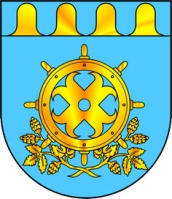 ЗВЕНИГОВО МУНИЦИПАЛ РАЙОНЫН  ДЕПУТАТ – ВЛАКЫН ПОГЫНЫН  ШЫМШЕ СОЗЫВШЕСОБРАНИЕ ДЕПУТАТОВ ЗВЕНИГОВСКОГО МУНИЦИПАЛЬНОГО РАЙОНАСЕДЬМОГО СОЗЫВАКлючевые показателиЦелевые значения(%)Доля устраненных нарушений обязательных требований от числа выявленных нарушений обязательных требований70Доля обоснованных жалоб на действия (бездействие) контрольного органа и (или) его должностных лиц при проведении контрольных мероприятий от общего количества поступивших жалоб0Доля решений, принятых по результатам контрольных мероприятий, отмененных контрольным органом и (или) судом, от общего количества решений0